SLUŽBA ZA JAVNU NABAVUGlavni projekt ponuditelji mogu preuzeti na sljedećem linku/poveznici:https://gradklc-my.sharepoint.com/:f:/g/personal/kmetulj_karlovac_hr/EiW0Lui-FPlGh7a2llWOXNABZZQQIX2Se5T7idgZu4uKaQ?e=T9k4RoNavodimo da gore navedenu poveznicu kopirate u Internet preglednik te će vam se otvoriti predmetna dokumentacija.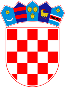 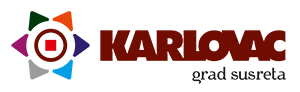 		REPUBLIKA HRVATSKAKARLOVAČKA ŽUPANIJA		REPUBLIKA HRVATSKAKARLOVAČKA ŽUPANIJA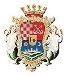 GRAD KARLOVAC